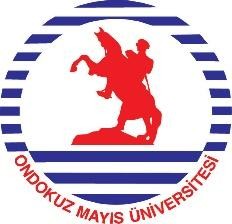 T.C. ONDOKUZMAYIS ÜNİVERSİTESİ          FEN FAKÜLTESİ İSTATİSTİK BÖLÜMÜ“BİTİRME PROJESİ” TESLİM FORMUAdı SoyadıÖğrenci NoBitirme Projesi KonusuBitirme Projesi DanışmanıTeslim Tarihi“İST484 BİTİRME PROJESİ” dersi kapsamında hazırlamış olduğum çalışmanın basılı halini danışmanıma, pdf formatındaki elektronik kopyasını da Bölüm Başkanlığı’na teslim ettim.…./.…./……... Öğrenci İmzası“İST484 BİTİRME PROJESİ” dersi kapsamında hazırlamış olduğum çalışmanın basılı halini danışmanıma, pdf formatındaki elektronik kopyasını da Bölüm Başkanlığı’na teslim ettim.…./.…./……... Öğrenci İmzası…./… ./..…	.…./…../……..Öğrenci Danışmanı	İstatistik Bölüm Başkanı…./… ./..…	.…./…../……..Öğrenci Danışmanı	İstatistik Bölüm Başkanı